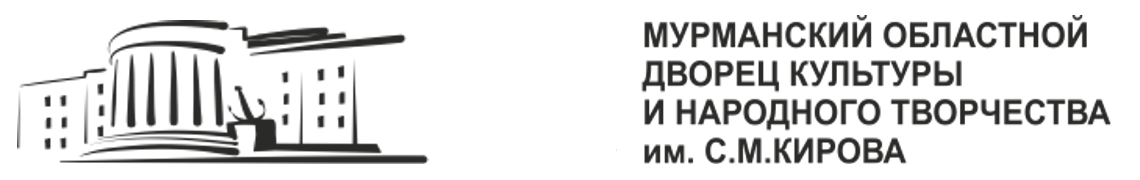 г. Мурманск, ул. Пушкинская, 3, тел.: (8152) 47-66-04,www.odkkirova.ru, e-mail: odk_kirova@mail.ruУважаемые коллеги!13 - 14 апреля 2018 года в Мурманском областном Дворце культуры и народного творчества                 им. С.М. Кирова состоится областной семинар-практикум для руководителей театральных коллективов, режиссёров, художественных руководителей, педагогов, методистов, ведущих мероприятий культурно-досуговых учреждений, учреждений дополнительного образования и учреждений образования Мурманска            и Мурманской области. Тема семинара: «Профессия - Ведущий»Занятия проводит: Черняк Михаил Геннадьевич - актёр и режиссёр Санкт-Петербургского Государственного Бюджетного Учреждения Культуры «Санкт-Петербургский Молодежный театр                   на Фонтанке», театральный педагог, Заслуженный, артист Российской Федерации. Место проведения: 183038, г. Мурманск, ул. Пушкинская, д. 3. (фестивальный зал)Программа:         13 апреля (пятница): Тема: «Азбука ведущего»апреля 2018 года (суббота)Тема: «Воздействие на аудиторию» (авторский тренинг) Внимание! В программу могут быть внесены изменения!                     Для участия в работе семинара обязательно иметь удобную репетиционную                 форму и сменную обувь!Условия участия: заявки принимаются до 08 апреля 2018 года.Финансовые условия: участие в семинаре осуществляется на бесплатной основе. Командировочные расходы за счёт направляющей стороны. СЕРТИФИКАТЫ, ПОДТВЕРЖДАЮЩИЕ УЧАСТИЕ, ВЫДАЮТСЯ ПРИ УСЛОВИИ ПОЛНОГО ПОСЕЩЕНИЯ И ВЫПОЛНЕНИЯ ПРОГРАММЫ СЕМИНАРА!!!З А Я В К Ана участие в семинаре 13-14 апреля 2018 года(заполнять в формате Word, указанные данные используется для заполнения сертификата)Будьте внимательны при заполнении заявки, заполняется индивидуально на каждого участника! Высылается не сканированный вариант заявки!Все строки для заполнения ОБЯЗАТЕЛЬНЫ!!!Заявка является официальным подтверждением участия.Заполненную заявку отправлять по электронной почте: elinateatr@yandex.ruУбедитесь, что Ваша заявка принята!ПО ТЕЛЕФОНУ 8 (815-2) 45-75-35; +7921275-99-07(ведущий методист по театральному жанру отдела народного творчества Прохоренкова Элина Александровна)10.00 – 11.00- регистрация участников семинара11.00 – 14.00- Введение в профессию ведущего - Работа ведущего со сценарной основой мероприятия (сбор эмпирического материала)- Организация ведущим культурного пространства мероприятия- Культура речи (голос, дикция, выразительность произношения, владение словом)- Образ ведущего (внешний вид, мимика, пластика)- Диалог ведущего с залом- Практические занятия14.00 – 15.00- перерыв 15.00 – 18.00- Подача ведущим концертных номеров, выступающих (стили, жанры и формы)- Работа с партнёрами по сцене (соведущий, VIP – персона, исполнители)- Импровизация - Искусство работы с текстом, содержащим стихотворный и прозаический моменты- Методы работы ведущего с техническими средствами (микрофоны, свет, занавес, экран и т.п.)- Этика поведения ведущего на сцене- Практические занятия09.00 – 10.00- регистрация участников семинара10.00 – 14.00- Разоблачение традиционных заблуждений- Подготовка ведущего к выступлению- Общение ведущего с аудиторией14.00 – 14.30- перерыв14.30 – 16.30- Речевой тренинг- Общение и воздействие - Социальная психология аудитории16.30 – 16.45вручение сертификатовФ.И.О. участника (полностью), дата рождения (д/м/г)Занимаемая должность участника (как в трудовой книжке)Название учреждения, организации (без сокращений)Контактные телефоны с кодамиРабочий:Мобильный тел:Электронный адрес участника: